rrpstgch 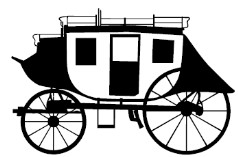 rrpct 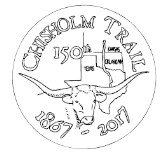 rrptx 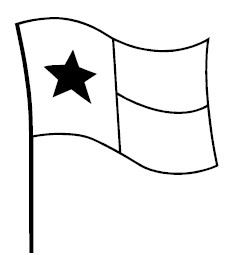 rrpinn 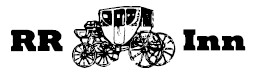 1a 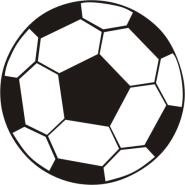 2a 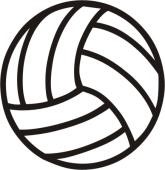 3a 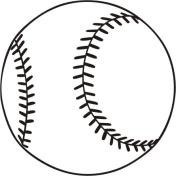 4a 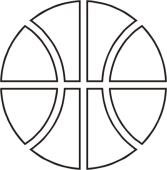 11sp 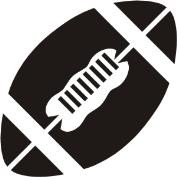 13sp 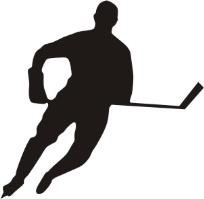 21sp 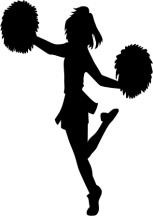 17sp 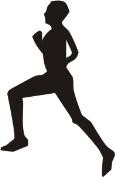 16sp 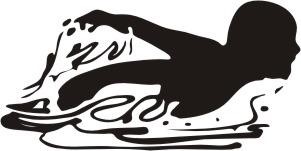 19sp 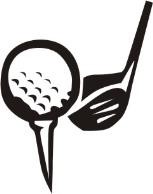 20sp 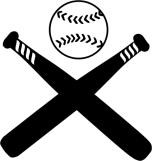 22sp 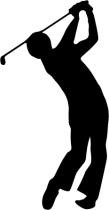 24sp 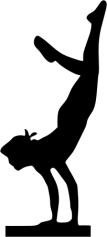 4sp 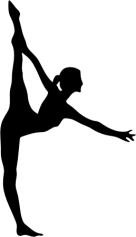 6ed  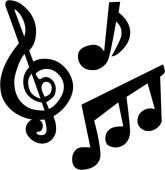 4ed 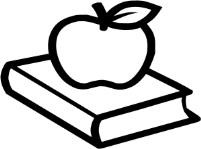 1ed 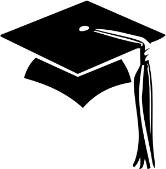 2ed 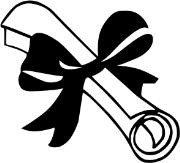 rrpcomp 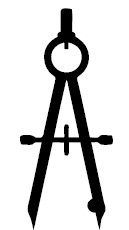 5ed 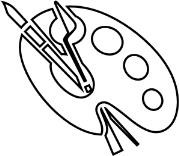 5an  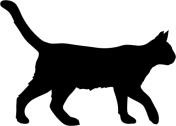 6an 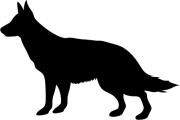 7an 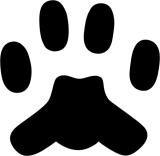 8an 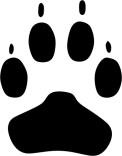 14b 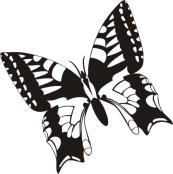 10an 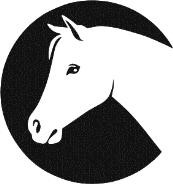 19mi     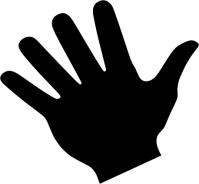 18mi 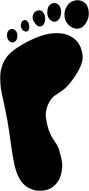 rrpcpa 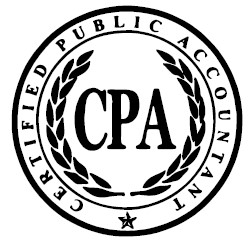 8b    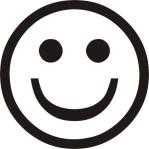 20mi 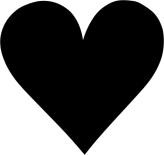 21mi     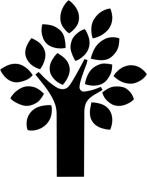 24b 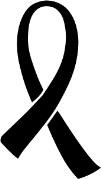 rrphat 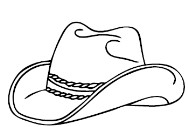 22mi 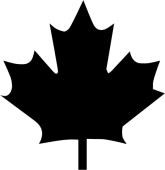 12mi 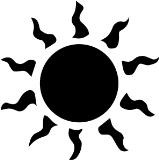 13mi 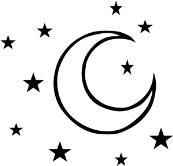 23mi 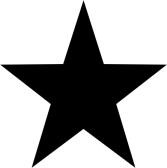 rrpislm 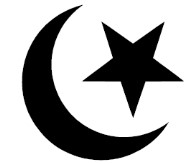 6re 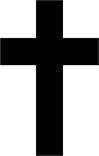 10b 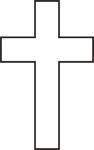 17b  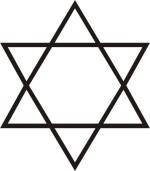 21b 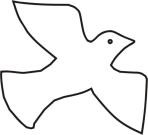 23b   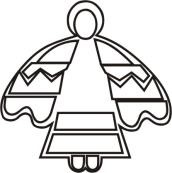 1re   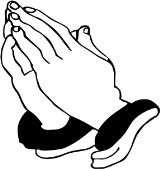 2re 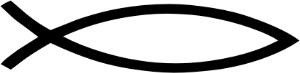 3re 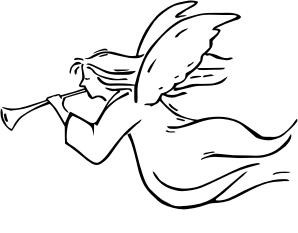 4re 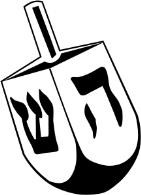 5re 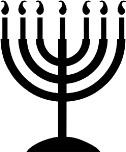 7re 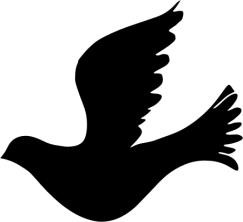 8re 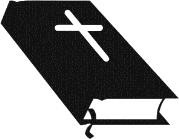 9re 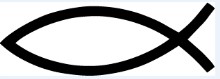 15b 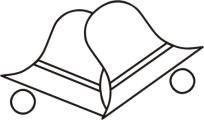 9mi 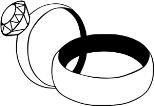 20b 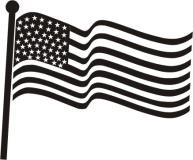 1sb 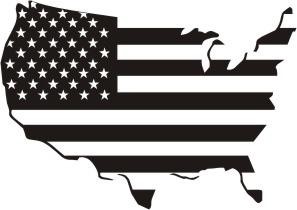 1c   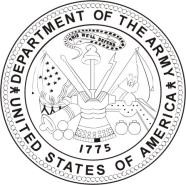 2c 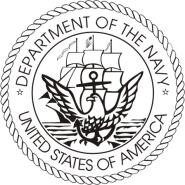 3c  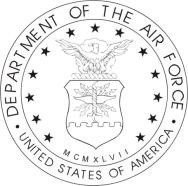 4c 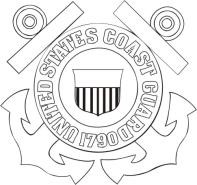 5c    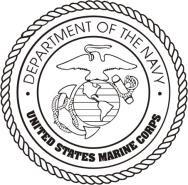 16sb 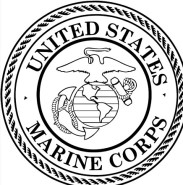 15sb 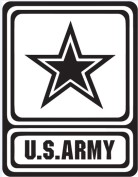 17sb 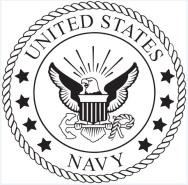 14sb 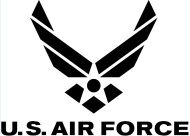 2sb 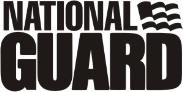 rrptg 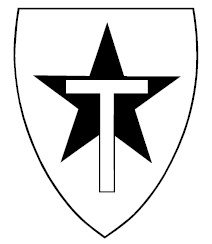 3sb 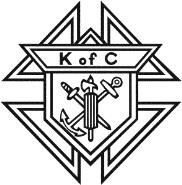 4sb 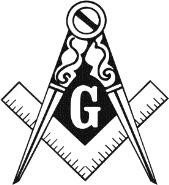 5sb 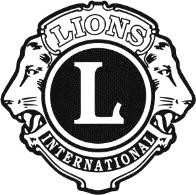 6sb 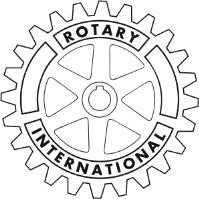 8sb 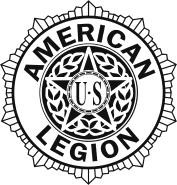 13sb 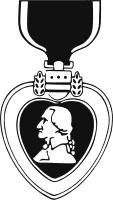 7sb 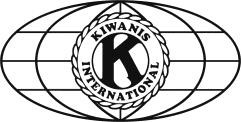 12sb 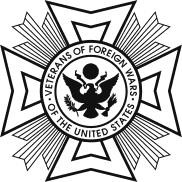 6c 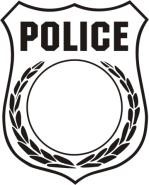 7c 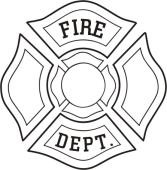 8c 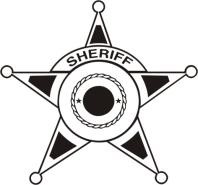 9c 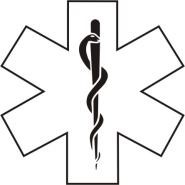 rpmed 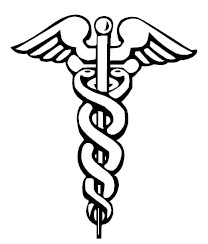 